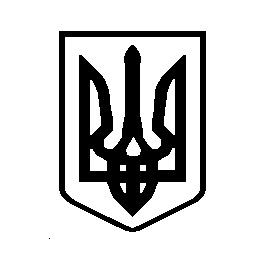 УКРАЇНАВИШГОРОДСЬКА МІСЬКА РАДАВИКОНАВЧИЙ КОМІТЕТРІШЕННЯвід 16 травня 2019 року  № 129							м. ВишгородПро прийняття на квартирний облік при міськвиконкомі.Розглянувши подані документи, рекомендації громадської комісії з житлових питань, керуючись ст. ст. 36, 39, 46 Житлового кодексу Української РСР, п. 8, 15, 18, 20, 45 «Правил обліку громадян, які потребують поліпшення житлових умов та надання їм житлових приміщень в Українській РСР» затвердженими Постановою Ради Міністрів Української РСР і Української Республіканської Ради професійних спілок № 470 від 11.12.1984 р., ст. 30 Закону України “Про місцеве самоврядування в Україні”, виконавчий комітет Вишгородської міської ради ВИРІШИВ:Прийняти на квартирний облік при міськвиконкомі громадянина:ВОЛИКА Дмитра Віталійовича, одноособово, на позачергове отримання житлової площі, відповідно до ст. 13 Закону України «Про статус ветеранів війни, гарантії їх соціального захисту» (інвалід війни 2 групи). Пенсіонер. Проживає у гуртожитку по *** у м. Вишгород.Міський голова							О.Момот